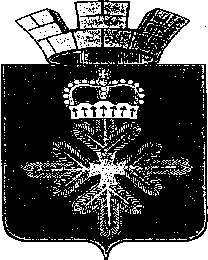 ПОСТАНОВЛЕНИЕАДМИНИСТРАЦИИ ГОРОДСКОГО ОКРУГА ПЕЛЫМВ целях реализации полномочий по осуществлению внутреннего финансового контроля и внутреннего финансового аудита, установленных пунктом 5 статьи 160.2-1 Бюджетного кодекса Российской Федерации, администрация городского округа Пелым ПОСТАНОВЛЯЕТ:1. Утвердить Порядок осуществления внутреннего финансового контроля и внутреннего финансового аудита в городском округе Пелым (прилагается).2. Настоящее постановление опубликовать в информационной газете «Пелымский вестник» и разместить на официальном сайте городского округа Пелым в информационно-телекоммуникационной сети «Интернет».3. Контроль за выполнением настоящего постановления возложить на заместителя главы администрации городского округа Пелым Е.А. Смертину.Глава городского округа Пелым                                                         Ш.Т. АлиевПОРЯДОКОСУЩЕСТВЛЕНИЯ ВНУТРЕННЕГО ФИНАНСОВОГО КОНТРОЛЯИ ВНУТРЕННЕГО ФИНАНСОВОГО АУДИТАВ ГОРОДСКОМ ОКРУГЕ ПЕЛЫМГлава 1. ОБЩИЕ ПОЛОЖЕНИЯ1. Настоящий Порядок устанавливает процедуры осуществления главными распорядителями средств бюджета городского округа Пелым, главными администраторами доходов бюджета городского округа Пелым, главными администраторами источников финансирования дефицита бюджета городского округа Пелым (далее по тексту единое наименование - главный администратор средств бюджета) внутреннего финансового контроля и на основе функциональной независимости внутреннего финансового аудита.2. Целью настоящего Порядка является установление единых требований к осуществлению внутреннего финансового контроля и внутреннего финансового аудита.Глава 2. ОСУЩЕСТВЛЕНИЕ ВНУТРЕННЕГО ФИНАНСОВОГО КОНТРОЛЯ3. Внутренний финансовый контроль осуществляется непрерывно руководителями (заместителями руководителей), иными должностными лицами главного администратора средств бюджета, организующими и выполняющими внутренние процедуры составления и исполнения бюджета городского округа Пелым, ведения бюджетного учета и составления бюджетной отчетности (далее - внутренние бюджетные процедуры).4. Внутренний финансовый контроль направлен:1) на соблюдение правовых актов главного администратора средств бюджета, регулирующих составление и исполнение бюджета городского округа Пелым, составление бюджетной отчетности и ведение бюджетного учета, включая порядок ведения учетной политики (далее - внутренние стандарты);2) на подготовку и организацию мер по повышению экономности и результативности использования бюджетных средств.5. Предметом внутреннего финансового контроля являются внутренние бюджетные процедуры и составляющие их операции (действия по оформлению документа, необходимого для выполнения бюджетной процедуры).6. Внутренний финансовый контроль осуществляется в структурных подразделениях главного администратора средств бюджета городского округа Пелым, исполняющих бюджетные полномочия.7. Должностные лица подразделений главного администратора средств бюджета осуществляют внутренний финансовый контроль в соответствии с их должностными регламентами в отношении следующих внутренних бюджетных процедур:1) составление и представление в Финансовый отдел администрации городского округа Пелым (далее - финансовый отдел) документов, необходимых для составления и рассмотрения проекта бюджета городского округа Пелым, в том числе реестров расходных обязательств и обоснований бюджетных ассигнований;2) составление и представление в финансовый отдел документов, необходимых для составления и ведения кассового плана по доходам бюджета городского округа Пелым, расходам бюджета городского округа Пелым и источникам финансирования дефицита бюджета городского округа Пелым;3) составление, утверждение и ведение бюджетной росписи главного распорядителя средств бюджета городского округа Пелым;4) составление и направление в финансовый отдел документов, необходимых для формирования и ведения сводной бюджетной росписи бюджета городского округа Пелым, а также для доведения (распределения) бюджетных ассигнований и лимитов бюджетных обязательств до главных распорядителей средств бюджета городского округа Пелым;5) составление, утверждение, ведение и исполнение бюджетных смет;6) формирование и утверждение муниципальных заданий в отношении подведомственных муниципальных учреждений городского округа Пелым;7) принятие и исполнение бюджетных обязательств;8) исполнение полномочий главного администратора источников финансирования дефицита бюджета и главного администратора (администратора) доходов бюджета;9) ведение бюджетного учета, в том числе принятие к учету первичных учетных документов (составление сводных учетных документов), проведение оценки имущества и обязательств, а также инвентаризаций;10) составление и представление бюджетной отчетности и сводной бюджетной отчетности;11) исполнение судебных актов по искам к городскому округу Пелым, а также судебных актов и решений налогового органа о взыскании налога (сбора, пеней и штрафов), предусматривающих обращение взыскания на средства бюджета городского округа Пелым по денежным обязательствам муниципальных казенных учреждений городского округа Пелым.8. Подготовка к проведению внутреннего финансового контроля заключается в формировании (актуализации) карты внутреннего финансового контроля руководителем каждого подразделения, ответственного за результаты выполнения внутренних бюджетных процедур.Процесс формирования (актуализации) карты внутреннего финансового контроля включает следующие этапы:1) анализ предмета внутреннего финансового контроля в целях определения применяемых к нему методов, способов, форм проведения контроля;2) формирование перечня операций (действий по формированию документов, необходимых для выполнения внутренней бюджетной процедуры) с указанием необходимости или отсутствия необходимости проведения контрольных действий в отношении отдельных операций.В карте внутреннего финансового контроля по каждому отражаемому в нем предмету внутреннего финансового контроля указываются данные о должностном лице, ответственном за выполнение операции (действия по формированию документа, необходимого для выполнения внутренней бюджетной процедуры), периодичности выполнения операции, должностных лицах, осуществляющих контрольные действия, методах контроля, способах контроля, формах проведения внутреннего финансового контроля и периодичности контрольных действий.9. Актуализация карт внутреннего финансового контроля проводится:1) до начала очередного финансового года;2) при принятии решения руководителем главного администратора средств бюджета городского округа Пелым о внесении изменений в карты внутреннего финансового контроля;3) в случае внесения изменений в нормативные правовые акты, регулирующие бюджетные правоотношения, определяющие необходимость изменения внутренних бюджетных процедур.Утверждение карт внутреннего финансового контроля осуществляется руководителем (уполномоченным должностным лицом) главного администратора средств бюджета городского округа Пелым.10. Внутренний финансовый контроль в подразделениях главного администратора средств бюджета городского округа Пелым осуществляется в соответствии с утвержденной картой внутреннего финансового контроля с соблюдением периодичности, методов контроля, способов контроля, форм проведения внутреннего финансового контроля, указанных в картах внутреннего финансового контроля.11. К способам проведения контроля относятся:1) сплошной способ, при котором контрольные действия осуществляются в отношении каждой проведенной операции (действия по формированию документа, необходимого для выполнения внутренней бюджетной процедуры);2) выборочный способ, при котором контрольные действия осуществляются в отношении отдельной проведенной операции (действия по формированию документа, необходимого для выполнения внутренней бюджетной процедуры).12. К методам контроля относятся самоконтроль, контроль по уровню подчиненности и контроль по уровню подведомственности.Самоконтроль осуществляется сплошным способом должностным лицом подразделения главного администратора средств бюджета путем проведения проверки каждой выполняемой им операции на соответствие нормативным правовым актам Российской Федерации, Свердловской области, органов местного самоуправления городского округа Пелым, регулирующим бюджетные правоотношения, внутренним стандартам и должностным регламентам, а также путем оценки причин и обстоятельств (факторов), негативно влияющих на совершение операции.Контроль по уровню подчиненности осуществляется сплошным способом руководителем (заместителем руководителя) и (или) руководителем подразделения главного администратора средств бюджета городского округа Пелым (иным уполномоченным лицом) путем авторизации операций (действий по формированию документов, необходимых для выполнения внутренних бюджетных процедур), осуществляемых подчиненными должностными лицами.Контроль по уровню подведомственности осуществляется сплошным или выборочным способом в отношении процедур и операций, совершенных подведомственными получателями средств бюджета городского округа Пелым путем проведения проверок, направленных на установление соответствия представленных документов требованиям нормативных правовых актов Российской Федерации, Свердловской области, органов местного самоуправления городского округа Пелым, регулирующих бюджетные правоотношения, и внутренним стандартам, и (или) путем сбора и анализа информации о своевременности составления и представления документов, необходимых для выполнения внутренних бюджетных процедур, точности и обоснованности информации, отраженной в указанных документах, а также законности совершения отдельных операций.Результаты таких проверок оформляются заключением с указанием необходимости внесения исправлений и (или) устранения недостатков (нарушений) при их наличии в установленный в заключении срок либо разрешительной надписью на представленном документе.13. К формам проведения внутреннего финансового контроля относятся следующие контрольные действия:1) проверка оформления документов на соответствие требованиям нормативных правовых актов Российской Федерации, Свердловской области, органов местного самоуправления городского округа Пелым, регулирующих бюджетные правоотношения, и внутренних стандартов;2) авторизация операций (действий по формированию документов, необходимых для выполнения внутренних бюджетных процедур);3) сверка данных;4) сбор и анализ информации о результатах выполнения внутренних бюджетных процедур.14. Контрольные действия подразделяются на визуальные, автоматические и смешанные.Визуальные контрольные действия осуществляются без использования прикладных программных средств автоматизации.Автоматические контрольные действия осуществляются с использованием прикладных программных средств автоматизации без участия должностных лиц.Смешанные контрольные действия осуществляются с использованием прикладных программных средств автоматизации с участием должностных лиц.15. Выявленные недостатки и (или) нарушения при исполнении внутренних бюджетных процедур, сведения о причинах и об обстоятельствах рисков возникновения нарушений и (или) недостатков и о предлагаемых мерах по их устранению (далее - результаты внутреннего финансового контроля) отражаются в журналах внутреннего финансового контроля.Ведение журналов внутреннего финансового контроля осуществляется в каждом подразделении, ответственном за выполнение внутренних бюджетных процедур.16. Журналы внутреннего финансового контроля подлежат учету и хранению, в том числе с применением автоматизированных информационных систем.17. Информация о результатах внутреннего финансового контроля направляется подразделением, ответственным за результаты выполнения внутренних бюджетных процедур, или уполномоченным подразделением руководителю (уполномоченному должностному лицу) главного администратора средств бюджета городского округа Пелым с периодичностью один раз в год (не позднее 31 января года, следующего за отчетным).В случае необходимости принятия неотложных мер по устранению выявленных нарушений указанная информация представляется руководителю главного администратора средств бюджета городского округа Пелым незамедлительно после осуществления процедуры внутреннего финансового контроля.18. По итогам рассмотрения результатов внутреннего финансового контроля принимаются решения с указанием сроков их выполнения, направленные:1) на обеспечение применения эффективных автоматических контрольных действий в отношении отдельных операций (действий по формированию документа, необходимого для выполнения внутренней бюджетной процедуры) и (или) устранение недостатков, используемых прикладных программных средств автоматизации контрольных действий, а также на исключение неэффективных автоматических контрольных действий;2) на изменение карт внутреннего финансового контроля в целях увеличения способности процедур внутреннего финансового контроля снижать вероятность возникновения событий, негативно влияющих на выполнение внутренних бюджетных процедур (далее - бюджетные риски);3) на актуализацию системы формуляров, реестров и классификаторов как совокупности структурированных электронных документов, позволяющих отразить унифицированные операции в процессе осуществления бюджетных полномочий главного администратора средств бюджета;4) на уточнение прав доступа пользователей к базам данных, вводу и выводу информации из автоматизированных информационных систем, обеспечивающих осуществление бюджетных полномочий, а также регламента взаимодействия пользователей с информационными ресурсами;5) на изменение внутренних стандартов, в том числе учетной политики главного администратора средств бюджета;6) на уточнение прав по формированию финансовых и первичных учетных документов, а также прав доступа к записям в регистры бюджетного учета;7) на устранение конфликта интересов у должностных лиц, осуществляющих внутренние бюджетные процедуры;8) на проведение служебных проверок и применение материальной и (или) дисциплинарной ответственности к виновным должностным лицам;9) на ведение эффективной кадровой политики в отношении структурных подразделений главного администратора средств бюджета.19. Ответственность за организацию внутреннего финансового контроля несет руководитель или заместитель руководителя главного администратора средств бюджета, курирующий структурные подразделения главного администратора средств бюджета, в соответствии с распределением обязанностей.20. Примерные формы документов, необходимых для организации и осуществления внутреннего финансового контроля, приведены в приложениях № 1, 2, 3, 4, 5 к настоящему Порядку.21. Главный администратор средств бюджета обязан представлять в финансовый отдел запрашиваемые им информацию и документы в целях проведения анализа осуществления внутреннего финансового контроля.22. В случае выявления по результатам внутреннего финансового контроля бюджетных нарушений, за которые установлена ответственность Бюджетным кодексом Российской Федерации, а также нарушений законодательства в финансово-бюджетной сфере, за которые Кодексом Российской Федерации об административных правонарушениях предусмотрена административная ответственность, информация о таких нарушениях направляется в финансовый отдел.Глава 3. ОСУЩЕСТВЛЕНИЕ ВНУТРЕННЕГО ФИНАНСОВОГО АУДИТА23. Внутренний финансовый аудит осуществляется структурными подразделениями и (или) уполномоченными должностными лицами, работниками главного администратора средств бюджета (далее - субъект внутреннего финансового аудита), наделенными полномочиями по осуществлению внутреннего финансового аудита, на основе функциональной независимости.Субъект внутреннего финансового аудита подчиняется непосредственно и исключительно руководителю главного администратора средств бюджета.Деятельность субъекта внутреннего финансового аудита основывается на принципах законности, объективности, эффективности, независимости и профессиональной компетентности, а также системности, ответственности и стандартизации.При этом принцип независимости означает, что субъект внутреннего финансового аудита не должен участвовать в операционной деятельности главного администратора средств бюджета, подлежащей проверке.24. Целями внутреннего финансового аудита являются:1) оценка надежности внутреннего финансового контроля и подготовка рекомендаций по повышению его эффективности;2) подтверждение достоверности бюджетной отчетности и соответствия порядка ведения бюджетного учета методологии и стандартам бюджетного учета, установленным Министерством финансов Российской Федерации, а также внутренним стандартам;3) подготовка предложений о повышении экономности и результативности использования средств бюджета городского округа Пелым.25. Объектами внутреннего финансового аудита (далее - объект аудита) являются:1) подразделения главного администратора средств бюджета городского округа Пелым, осуществляющие финансовые и хозяйственные операции;2) подведомственные получатели средств бюджета городского округа Пелым, администраторы доходов бюджета городского округа Пелым.26. Предметом внутреннего финансового аудита является совокупность финансовых и хозяйственных операций, совершенных объектами аудита, а также организация и осуществление внутреннего финансового контроля.27. Аудиторские проверки подразделяются:1) на камеральные проверки, которые проводятся по месту нахождения субъекта внутреннего финансового аудита на основании представленных по его запросу информации и материалов;2) на выездные проверки, которые проводятся по месту нахождения объектов аудита;3) на комбинированные проверки, которые проводятся как по месту нахождения субъекта внутреннего финансового аудита, так и по месту нахождения объектов аудита.28. Субъект внутреннего финансового аудита при проведении аудиторских проверок имеет право:1) запрашивать и получать на основании мотивированного запроса документы, материалы и информацию, необходимые для проведения аудиторских проверок, в том числе информацию об организации и о результатах проведения внутреннего финансового контроля. Запрос должен содержать четкое изложение поставленных вопросов, перечень необходимых к истребованию документов;2) посещать помещения и территории, которые занимают объекты аудита, в отношении которых осуществляется аудиторская проверка.29. Субъект внутреннего финансового аудита обязан:1) соблюдать требования нормативных правовых актов в установленной сфере деятельности;2) проводить аудиторские проверки в соответствии с программой аудиторской проверки;3) знакомить руководителя или уполномоченное должностное лицо объекта аудита с программой аудиторской проверки, а также с результатами аудиторских проверок (актами и заключениями).30. Внутренний финансовый аудит осуществляется посредством проведения плановых и внеплановых аудиторских проверок.Внеплановые аудиторские проверки осуществляются по решению руководителя главного администратора средств бюджета городского округа Пелым, которое оформляется приказом (распоряжением).Плановые проверки осуществляются в соответствии с годовым планом внутреннего финансового аудита, утверждаемым руководителем главного администратора средств бюджета городского округа Пелым (далее - план).План представляет собой перечень аудиторских проверок, которые планируется провести в очередном финансовом году.По каждой аудиторской проверке в плане указывается проверяемая внутренняя бюджетная процедура, объекты аудита, срок проведения аудиторской проверки и ответственные исполнители.План составляется и утверждается до начала очередного финансового года.31. В целях составления плана субъект внутреннего финансового аудита обязан провести предварительный анализ данных об объектах аудита, в том числе сведений о результатах:1) осуществления внутреннего финансового контроля за период, подлежащий аудиторской проверке;2) проведения в текущем и (или) отчетном финансовом году контрольных мероприятий Счетной палаты Свердловской области, Министерства финансов Свердловской области, Контрольным органом городского округа Пелым в отношении финансово-хозяйственной деятельности объектов аудита.32. При планировании аудиторских проверок учитываются:1) значимость операций (действий по формированию документа, необходимого для выполнения внутренней бюджетной процедуры), групп однотипных операций объектов аудита, которые могут оказать значительное влияние на годовую и (или) квартальную бюджетную отчетность главного администратора средств бюджета городского округа Пелым в случае неправомерного исполнения этих операций;2) достаточность информации для оценки эффективности (надежности) внутреннего финансового контроля, в том числе частота выполнения визуальных контрольных действий, существенность процедур внутреннего финансового контроля и уровень автоматизации процедур внутреннего финансового контроля;3) наличие значимых бюджетных рисков после проведения процедур внутреннего финансового контроля;4) возможность проведения аудиторских проверок в установленные сроки;5) наличие резерва времени для выполнения внеплановых аудиторских проверок;6) равномерность нагрузки на должностных лиц, указанных в пункте 23 настоящего Порядка.33. Аудиторская проверка проводится на основании приказа (распоряжения) руководителя главного администратора средств бюджета городского округа Пелым о ее назначении.В приказе (распоряжении) о проведении аудита указываются:1) тема аудиторской проверки (предмет контроля);2) наименование структурного подразделения, являющегося объектом аудита (при необходимости);3) должности и Ф.И.О. лиц, осуществляющих аудиторскую проверку;4) основание проведения внутреннего финансового аудита;5) проверяемый период;6) даты начала и окончания проведения внутреннего финансового аудита.34. Аудиторская проверка проводится в соответствии с программой аудиторской проверки, утвержденной руководителем субъекта внутреннего финансового аудита.Программа аудиторской проверки должна содержать:1) тему аудиторской проверки;2) наименование структурного подразделения, являющегося объектом аудита (при необходимости);3) перечень основных вопросов, подлежащих изучению в ходе аудиторской проверки.35. В ходе аудиторской проверки проводится исследование:1) вопросов осуществления внутреннего финансового контроля;2) законности выполнения внутренних бюджетных процедур и эффективности использования средств бюджета городского округа Пелым;3) вопросов ведения учетной политики, принятой объектом аудита, в том числе на предмет ее соответствия изменениям в области бюджетного учета;4) применения автоматизированных информационных систем объектом аудита при осуществлении внутренних бюджетных процедур;5) вопросов бюджетного учета, в том числе вопросов, по которым принимается решение исходя из профессионального мнения лица, ответственного за ведение бюджетного учета;6) вопросов наделения правами доступа пользователей к базам данных, вводу и выводу информации из автоматизированных информационных систем, обеспечивающих осуществление бюджетных полномочий;7) вопросов формирования финансовых и первичных учетных документов, а также наделения правами доступа к записям в регистрах бюджетного учета;8) бюджетной отчетности.36. Аудиторская проверка проводится путем выполнения:1) инспектирования, представляющего собой изучение записей и документов, связанных с осуществлением операций внутренней бюджетной процедуры и (или) материальных активов;2) наблюдения, представляющего собой систематическое изучение действий должностных лиц и работников объекта аудита, выполняемых ими в ходе исполнения операций внутренней бюджетной процедуры;3) запроса, представляющего собой обращение к осведомленным лицам в пределах или за пределами объекта аудита в целях получения сведений, необходимых для проведения аудиторской проверки;4) подтверждения, представляющего собой ответ на запрос информации, содержащейся в регистрах бюджетного учета;5) пересчета, представляющего собой проверку точности арифметических расчетов, произведенных объектом аудита, либо самостоятельного расчета работником подразделения внутреннего финансового аудита;6) аналитических процедур, представляющих собой анализ соотношений и закономерностей, основанных на сведениях об осуществлении внутренних бюджетных процедур, а также изучение связи указанных соотношений и закономерностей с полученной информацией с целью выявления отклонений от нее и (или) неправильно отраженных в бюджетном учете операций и их причин и недостатков осуществления иных внутренних бюджетных процедур.37. Срок проведения аудиторских проверок составляет не более 10 рабочих дней.Проведение аудиторской проверки может быть приостановлено руководителем главного администратора средств бюджета городского округа Пелым на основании мотивированного обращения руководителя группы, проводящей проверку:1) при отсутствии или неудовлетворительном состоянии бухгалтерского (бюджетного) учета у объекта контроля - на период восстановления объектом контроля документов, необходимых для проведения проверки, а также приведения объектом контроля в надлежащее состояние документов учета и отчетности;2) на период исполнения запросов, направленных в компетентные государственные (муниципальные) органы и иные организации;3) в случае непредставления объектом контроля информации, документов и материалов и (или) представления неполного комплекта истребуемой информации, документов и материалов, и (или) воспрепятствования проведению контрольного мероприятия, и (или) уклонения от проведения контрольного мероприятия.В течение трех рабочих дней со дня принятия решения о приостановлении проверки объект контроля письменно извещается о приостановлении проверки и о причинах приостановления.Решение о возобновлении проведения проверки принимается в течение трех рабочих дней со дня получения сведений об устранении причин приостановления проверки. Одновременно объект контроля информируется о возобновлении проверки.38. Проведение аудиторской проверки подлежит документированию. Рабочая документация, то есть документы и иные материалы, подготавливаемые или получаемые в связи с проведением аудиторской проверки, должна содержать:1) документы, отражающие подготовку аудиторской проверки, включая ее программу;2) сведения о характере, сроках, об объеме аудиторской проверки и о результатах ее проведения;3) сведения о выполнении внутреннего финансового контроля в отношении операций, связанных с темой аудиторской проверки;4) перечень договоров, соглашений, протоколов, первичной учетной документации, документов бюджетного учета и бюджетной отчетности, подлежавших изучению в ходе аудиторской проверки;5) письменные заявления и объяснения, полученные от должностных лиц и иных работников объектов аудита;6) копии обращений, направленных органам муниципального финансового контроля, экспертам и (или) третьим лицам в ходе аудиторской проверки, и полученные от них сведения;7) копии финансово-хозяйственных документов объекта аудита, подтверждающих выявленные нарушения;8) акт аудиторской проверки.39. При проведении аудиторской проверки должны быть получены надлежащие и надежные доказательства.К доказательствам относятся достаточные фактические данные и достоверная информация, основанные на рабочей документации и подтверждающие наличие выявленных нарушений и недостатков в осуществлении внутренних бюджетных процедур объектами аудита, а также являющиеся основанием для выводов и предложений по результатам аудиторской проверки.40. Результаты аудиторской проверки оформляются актом аудиторской проверки, который подписывается руководителем аудиторской группы и вручается представителю объекта аудита, уполномоченному на получение акта.В акте аудиторской проверки указываются:1) основание для проведения внутреннего финансового аудита;2) тема аудиторской проверки;3) проверяемый период;4) должности и фамилии лиц, проводивших внутренний финансовый аудит;5) сроки проверки, включая дату составления акта;6) перечень вопросов, которые проверены в соответствии с программой аудиторской проверки;7) способы (сплошной, выборочный), используемые в процессе осуществления внутреннего финансового аудита;8) наименование и реквизиты исследованных в ходе аудиторской проверки документов;9) перечень нормативных правовых актов, проанализированных в процессе проведения аудита;10) характер и состояние систем бюджетного учета и отчетности;11) подтверждение достоверности бюджетной отчетности;12) оценка надежности внутреннего финансового контроля;13) выводы об экономности и результативности использования бюджетных средств;14) иные результаты внутреннего финансового аудита исходя из целей его проведения.41. Один экземпляр акта хранится в органе, осуществившем внутренний финансовый аудит, второй - направляется (вручается) уполномоченному лицу объекта аудиторской проверки в срок не позднее трех рабочих дней со дня его подписания.В течение пяти рабочих дней со дня получения акта объект аудиторской проверки вправе представить возражения, которые приобщаются к материалам аудиторской проверки.42. На основании акта аудиторской проверки составляется отчет о результатах аудиторской проверки, содержащий информацию об итогах аудиторской проверки, в том числе:1) информацию о выявленных в ходе аудиторской проверки недостатках и нарушениях (в количественном и суммовом выражении), об условиях и о причинах таких нарушений, а также о значимых бюджетных рисках;2) информацию о наличии или об отсутствии возражений со стороны объектов аудита;3) выводы о степени надежности внутреннего финансового контроля и достоверности представленной объектами аудита бюджетной отчетности;4) выводы о соответствии ведения бюджетного учета объектами аудита методологии и стандартам бюджетного учета, установленным Министерством финансов Российской Федерации, внутренним стандартам;5) выводы, предложения и рекомендации по устранению выявленных нарушений и недостатков, принятию мер по минимизации бюджетных рисков, внесению изменений в карты внутреннего финансового контроля, а также предложения по повышению экономности и результативности использования средств бюджета городского округа Пелым.43. Отчет о результатах аудиторской проверки с приложением акта аудиторской проверки в течение 30 календарных дней со дня подписания акта аудиторской проверки направляется руководителю главного администратора средств бюджета городского округа Пелым. По результатам рассмотрения указанного отчета руководитель главного администратора средств бюджета городского округа Пелым вправе принять одно или несколько решений:1) о необходимости реализации аудиторских выводов, предложений и рекомендаций;2) о недостаточной обоснованности аудиторских выводов, предложений и рекомендаций;3) о применении материальной и (или) дисциплинарной ответственности к виновным должностным лицам, а также о проведении служебных проверок.44. Субъекты внутреннего финансового аудита обеспечивают составление годовой отчетности о результатах осуществления внутреннего финансового аудита.45. Кроме проведения аудиторских проверок субъект внутреннего финансового аудита в соответствии с решением главного администратора средств бюджета вправе осуществлять подготовку заключений по вопросам обоснованности и полноты документов главного администратора средств бюджета городского округа Пелым, направляемых в финансовый отдел в целях составления и рассмотрения проекта бюджета городского округа Пелым.46. Ответственность за организацию внутреннего финансового аудита несет руководитель главного администратора средств бюджета городского округа Пелым.47. Примерные формы документов, необходимых для организации и осуществления внутреннего финансового аудита, приведены в приложениях № 6, 7, 8, 9 к настоящему Порядку.48. Главные администраторы средств бюджета обязаны представлять в финансовый отдел запрашиваемые им информацию и документы в целях проведения анализа осуществления внутреннего финансового аудита.49. В случае выявления по результатам внутреннего финансового аудита бюджетных нарушений, за которые Бюджетным кодексом Российской Федерации предусмотрена ответственность, а также нарушений законодательства в финансово-бюджетной сфере, за которые Кодексом Российской Федерации об административных правонарушениях предусмотрена административная ответственность, информация о таких нарушениях направляется в финансовый отдел.Примерная формаПереченьбюджетных процедур, а также входящих в их составопераций, подлежащих внутреннему финансовому контролюв подразделениях главного администратора средств бюджетагородского округа ПелымРуководитель администраторасредств бюджета      _________ ______________________________________                                                              (подпись) (расшифровка подписи)Примерная форма                                                                                                                                                                УТВЕРЖДАЮ                                                                                                                                                     _______________________Картавнутреннего финансового контроля___________________________________________________________(наименование подразделения главного администратора средствбюджета, ответственного за результаты выполнениявнутренних бюджетных процедур)на 20__ годРуководитель подразделения _________ ______________________________________                                                                                                (подпись) (расшифровка подписи)Примерная формаЖурналвнутреннего финансового контроля на 20__ годНаименование подразделения _________________________________Примерная формаИнформацияо результатах внутреннего финансового контроляв _________________________________________________(наименование подразделенияглавного администратора средств бюджета)за _________________________ (период)Руководитель подразделения _________ _______________________________                                                       (подпись) (расшифровка подписи)Примерная форма                          Руководителю                          главного администратора                          средств бюджетаОтчето результатах внутреннего финансового контроляв ________________________________________________(наименование подразделенияглавного администратора средств бюджета)за _________________________ (период)Руководитель подразделения _________ _______________________________                                                       (подпись) (расшифровка подписи)Примерная формаПланаудиторских проверок главного администратора средств бюджетана 20__ годРуководитель администраторасредств бюджета      _____________ __________________________________                                                                               (подпись)   (расшифровка подписи)Примерная формаАКТаудиторской проверки № ____"__" ______________ 20__ г.                  ______________________________                                                                                                                 (город)На основании приказа (распоряжения)_______________________________                                                                                                             (наименование главного администратора средств бюджета)от __________________ № __________________________________________                                                                              (наименование приказа, распоряжения)__________________________________________________________________                  (Ф.И.О. и должность лиц, уполномоченных на осуществление внутреннего финансового аудита)проведена проверка ________________________________________________                                        (тема проверки, проверяемый период - в соответствии  с приказом о назначении аудиторской проверки)Начало проверки "__" __________ 20__ года;окончание проверки "__" __________ 20__ года.1. ОБЩИЕ СВЕДЕНИЯ    1. Основание для проведения аудиторской проверки:__________________________________________________________________(план внутреннего финансового аудита,   поручение   руководителя   главного администратора средств бюджета)и программа проведения аудита, утвержденная ______________________________.                                            (кем, когда)    2. Лица, ответственные   за   осуществление     финансово-хозяйственнойдеятельности в подразделениях главного администратора  средств  бюджета   в проверяемом периоде и на момент проверки: ___________________________________________________________________________________________.    3. За состояние бухгалтерского учета и отчетности в проверяемом периодеи на момент проверки ответственны: _________________________________    4. Перечень проверенных документов:    4.1. Учетные аналитические регистры, проверенные сплошным способом:__________________________________________________________________(наименование документов и за какой период)    4.2. Учетные аналитические регистры, проверенные выборочным способом:__________________________________________________________                                                                           (наименование документов и за какой период)    4.3. Регистры синтетического учета - журналы операций__________________________________________________________________,                                (номера)Главная книга, а также формы текущей  и   годовой   отчетности    провереныпоследующим отчетным периодам: __________________________________.                                                                                                             (отчетные периоды)    5. Кем и когда проводилась предыдущая аудиторская проверка,   а   такжесведения о нарушениях, выявленных предыдущей проверкой и не устраненных  на момент настоящей аудиторской проверки: _____________.    6. Иные сведения, необходимые  для   раскрытия   вопросов   внутреннегофинансового аудита _____________________________________________.2. ОПИСАТЕЛЬНАЯ ЧАСТЬОписательная часть акта должна содержать следующую информацию: описание проведенной работы; изложение фактов, установленных в процессе проведения проверки (в соответствии с вопросами программы проведения аудита); оценку надежности внутреннего контроля; сведения о выявленных нарушениях; иные результаты внутреннего финансового аудита исходя из целей его проведения.При описании нарушения или несоответствия в обязательном порядке указывается нарушенная норма законодательства и (или) иных документов, а также в чем выразилось и к какому периоду относится выявленное нарушение.Результаты проверки, излагаемые в акте, должны подтверждаться документами (копиями документов), объяснениями должностных и материально ответственных лиц, результатами экспертиз, другими материалами, полученными в ходе контрольного мероприятия.3. ЗАКЛЮЧИТЕЛЬНАЯ ЧАСТЬ (ВЫВОДЫ)Заключительная часть содержит обобщенную информацию о выявленных нарушениях, сгруппированных по видам.Кроме того, даются рекомендации и предложения: по принятию возможных управленческих решений, направленных на устранение выявленных в ходе внутреннего финансового аудита нарушений правовых норм, других нарушений и недостатков; более эффективному использованию финансовых ресурсов, муниципальной собственности; по внесению (при необходимости) соответствующих изменений и дополнений в локальные нормативные акты главного администратора.Наименование должностируководителя проверочной группы  ____________ _____________________                                                                                                                        (подпись) (расшифровка подписи)Примерная форма                                              Руководителю                                                 главного администратора                                              средств бюджетаОТЧЕТо результатах аудиторской проверкиДолжностными лицами главного администратора средств бюджета   городского округа Пелым, уполномоченными на проведение  внутреннего   финансового аудита__________________________________                                                                                                           (Ф.И.О. уполномоченных должностных лиц                                                                                                                            с указанием должности)в соответствии с приказом (распоряжением) ____________________________                                                                   (наименование главного администратора средств бюджета)от _____________ № ____ __________________________________________                                                                                (наименование приказа, распоряжения)проведена плановая/внеплановая аудиторская проверка ___________________________________________________________________________________.                                                                          (наименование аудиторской проверки)Внутренний финансовый аудит проведен за период __________________________ и включал следующие направления ________________________________________________________________________________________________________________________________.            (конкретные предметы внутреннего аудита, например:разделы бухгалтерского учета, формирование                   достоверной бухгалтерской отчетности, функционирование средств контроля, информационные системы и т.д.)    По результатам проведенной проверки установлено:    1. Общая оценка эффективности  (надежности)  функционирования   системы внутреннего  финансового    контроля    по    проверенным      направлениям удовлетворительная/неудовлетворительная.  По  сравнению   с    результатами предыдущей проверки очевидно  улучшение/ухудшение   состояния   внутреннего финансового контроля.    2. Ведение   бухгалтерского   (бюджетного)   учета     соответствует/несоответствует   методологии   и   стандартам,  установленным  Министерством финансов Российской Федерации.    3. При осуществлении внутренних бюджетных  процедур  в  полной/неполной мере применяются автоматизированные информационные системы.    4. Обобщенная оценка по результатам проверки по иным направлениям  -  в зависимости от цели внутренней аудиторской проверки.    В ходе проведения внутреннего финансового  аудита  выявлены   следующие нарушения, которые требуют повышенного внимания руководства с точки  зрения риска:__________________________________________________________________                    (при описании выявленных нарушений, замечаний и несоответствий лаконично излагается суть;__________________________________________________________________                   указывается проверенное подразделение главного администратора средств бюджета__________________________________________________________________и (или) процессы (функции), а также повторяющиеся нарушения,_________________________________________________________________несоответствия (при наличии таких фактов) и нарушенные нормативные документы -__________________________________________________________________.нормативные правовые акты, внутренние стандарты и регламенты)    На основании изложенного, в целях устранения  выявленных  нарушений   и недостатков (несоответствий),  а   также   минимизации   бюджетных   рисков предлагается:__________________________________________________________________(предложения и рекомендации по устранению выявленных нарушений, замечаний и несоответствий,__________________________________________________________________внесению изменений в карты внутреннего финансового контроля,__________________________________________________________________                  предложения по повышению экономности и результативности использования бюджетных средств)    Кроме того, просим поручить руководителям подразделений _________________________________________________________________(наименование подразделений главного администратора  средств бюджета, являющихся объектами аудита,допустивших нарушения и (или) несоответствия)разработать мероприятия с указанием срока их выполнения.Наименование должностируководителя проверочной группы _________ __________________________                                                                                                            (подпись) (расшифровка подписи)Примерная формаОТЧЕТо результатах осуществления внутреннего финансового аудитаза _______________ 20__ годот 08.12.2020 № 376п. ПелымОб утверждении Порядка осуществления внутреннего финансового контроля и внутреннего финансового аудита в городском округе ПелымУтвержден:постановлением администрациигородского округа Пелымот 08.12.2020 № 376Приложение № 1к Порядку осуществлениявнутреннего финансового контроля ивнутреннего финансового аудитав городском округе Пелым№ п/пНаименование процедуры (операции)Подразделение, ответственное за осуществление контроляМетод контроля1234Приложение № 2к Порядку осуществлениявнутреннего финансового контроля ивнутреннего финансового аудитав городском округе Пелым№ п/пПредмет внутреннего контроля (процедура, операция, форма документа)Ответственный за выполнение процесса, операции (формирование документа)Периодичность выполнения процесса, операции (формирования документа)Ответственный за осуществление внутреннего финансового контроляСпособ и метод внутреннего финансового контроляФорма проведения внутреннего финансового контроляПериодичность осуществления внутреннего финансового контроляПодпись ответственного за осуществление внутреннего финансового контроля123456789Приложение № 3к Порядку осуществлениявнутреннего финансового контроля ивнутреннего финансового аудитав городском округе Пелым№ п/пДата осуществления контроляДолжности, Ф.И.О. лиц, осуществляющих внутренний финансовый контрольПериод осуществления внутреннего финансового контроляПредмет внутреннего финансового контроляНомер и дата документа - предмета внутреннего финансового контроляРезультаты внутреннего финансового контроляПричины возникновения нарушенияПодпись субъекта внутреннего финансового контроляМеры, принятые для устранения нарушенияОтметка об ознакомлении с результатами внутреннего финансового контроля/должность ответственного лица1234567891011Приложение № 4к Порядку осуществлениявнутреннего финансового контроля ивнутреннего финансового аудитав городском округе Пелым№ п/пНаименование операций, процедур, в отношении которых осуществлен внутренний финансовый контрольВыявленные нарушенияПринятые мерыПредложения12345Приложение № 5к Порядку осуществлениявнутреннего финансового контроля ивнутреннего финансового аудитав городском округе Пелым№ п/пНаименование бюджетных процедур и операцийВиды выявленных нарушенийМероприятия по устранению нарушенийПринятие мер к должностным лицам12345Приложение № 6к Порядку осуществлениявнутреннего финансового контроля ивнутреннего финансового аудитав городском округе Пелым№ п/пОбъект аудитаТема проверки (проверяемые внутренние бюджетные процедуры)Срок проверкиОтветственные исполнители12345Приложение № 7к Порядку осуществлениявнутреннего финансового контроля ивнутреннего финансового аудитав городском округе ПелымПриложение № 8к Порядку осуществлениявнутреннего финансового контроля ивнутреннего финансового аудитав городском округе ПелымПриложение № 9к Порядку осуществлениявнутреннего финансового контроля ивнутреннего финансового аудитав городском округе Пелым№ п/пНаименование отчетного показателяВсего1.Количество проведенных проверок, всего:1.по плану внутреннего финансового аудита1.внеплановых2.Количество подразделений, охваченных проверками, всего:2.в том числе (указывается перечень подразделений)3.Количество проверок, в ходе которых выявлены нарушения (несоответствия), всего:3.проведенных по плану внутреннего финансового аудита3.внеплановых4.Количество выявленных нарушений (несоответствий), всего:4.количество финансовых нарушений4.количество нефинансовых нарушений (несоответствий)5.Сумма выявленных финансовых нарушений, всего (рублей):5.в ходе плановых проверок (рублей)5.в ходе внеплановых проверок (рублей)6.Меры, принятые к устранению нарушений (несоответствий), - количество корректирующих действий (мероприятий)6.в том числе (указывается перечень мероприятий)7.Количество устраненных нарушений, всего:7.количество устраненных финансовых нарушений7.количество устраненных нефинансовых нарушений (несоответствий)8.Сумма устраненных финансовых нарушений (рублей)9.Число лиц, привлеченных к дисциплинарной и материальной ответственности